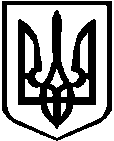                                                      Україна                             БЕРДИЧІВСЬКА РАЙОННА РАДА                                  ЖИТОМИРСЬКОЇ ОБЛАСТІ                                П Р О Т О К О ЛДев’ятої  сесії 				                   	      	VIІI скликання							          24  лютого 2022 року								Зала засідань 								10.00Усього обрано депутатів – 42 	Присутніх на сесії  -  33  депутати  (список додається).          Запрошених  - 12 осіб.Дев’яту  сесію районної ради відкрив Балянов О.О. – голова районної  ради1. СЛУХАЛИ: Про обрання секретаріату.   Пропозицію вніс Балянов О.О. – голова  районної ради, який запропонував до складу секретаріату включити депутатів:  Курсон К.І., Гриневич М.С., Верещака В.І.				ВИРІШИЛИ:  Обрати секретаріат у складі трьох чоловік:1. Курсон К.І.- депутат районної ради; 2. Гриневич М.С. - депутат районної ради; 3. Верещак В.І. - депутат районної ради. За дану пропозицію голосували   «за» - 33, «утримались» – 0, «проти» - 0 одноголосно.2. СЛУХАЛИ: Про обрання лічильної комісії.Пропозицію внесла Надрага Н.П. - депутат районної ради, яка запропонувала до складу лічильної комісії включити депутатів: Бабія О.С.,Томашевську С.Б., Антонюк О.М.ВИРІШИЛИ: Обрати лічильну комісію у складі  трьох  чоловік:1. Томашевська С.Б.  - депутат районної ради;                                    2. Бабій О.С.    - депутат районної ради;3. Антонюк О.М.  - депутат районної ради.За дану пропозицію голосували   «за» одноголосно.3. СЛУХАЛИ:  Про порядок денний сесії.  Інформував  Балянов О.О.  – голова районної  ради1. Про Програму надання матеріально-технічної допомоги 139 Окремому батальйону територіальної оборони і військовим частинам Сил територіальної оборони Збройних сил України на 2022-2023 роки.Доповідач: Соловей Ярослав Андрійович – начальник відділу цивільного захисту Бердичівської РДА2.Про затвердження звіту про виконання районного бюджету Бердичівського району за 2021 рікДоповідач: Юркова Наталія Іванівна – начальник відділу фінансів Бердичівської РДА.3.Про внесення змін  до районного бюджету Бердичівського району на 2022 рікДоповідач: Юркова Наталія Іванівна – начальник відділу фінансів Бердичівської РДА.4. Різне.Питання, які відповідно до Регламенту районної ради можуть додатково вноситись головою районної державної адміністрації та постійними комісіями районної ради – не вносилися.ВИРІШИЛИ: взяти порядок денний за основу  та  затвердити в ціломуГолосували  «за» - одноголосноДепутатами одноголосно було також прийнято рішення щодо регламенту роботи пленарного засідання районної ради4. СЛУХАЛИ: Балянова О.О. - Про програму надання матеріально-технічної допомоги 139 окремому батальйону територіальної оборони  і військовим частинам Сил територіальної оборони Збройних сил України на 2022-2023 роки ВИСТУПИЛИ: Білик В.П. – депутат районної ради, з  проханням надати роз’яснення щодо запропонованої суми виділених коштів  та порядку їх використання.Димидюк Л.В. – голова Бердичівської районної адміністрації, яка зазначила важливість та необхідність прийняття даної Програми,  враховуючи той факт, що росією розпочато повномасштабне воєнне вторгнення на територію України. Дана програма дасть можливість залучити додаткові фінансові ресурси з місцевого бюджету для покращення матеріально-технічного забезпечення потреб 139 окремого батальйону територіальної оборони, підготовки особового складу батальйону для виконання заходів із територіальної оборони району.ВИРІШИЛИ: Прийняти рішення з даного питання (рішення додається).Голосували:  «за»  - 33, «проти» - 0 , «утримались» - 0, «не брали участь в голосуванні» - 05. СЛУХАЛИ:Балянова О.О. - Про затвердження звіту про виконання районного бюджету Бердичівського району за 2021 рік ВИРІШИЛИ: Прийняти рішення з даного питання (рішення додається).Голосували:  «за»  - 29, «проти» - 0 , «утримались» - 3, «не брали участь в голосуванні» - 16. СЛУХАЛИ:Балянова О.О. – Про внесення змін до районного бюджету Бердичівського району на 2022 рік.Яригіна П.І. – депутата Бердичівської районної ради, який вніс пропозицію ставити на голосування окремо кожен пункт внесення змін до районного бюджету.Балянова О.О. – голову районної ради, який запропонував поставити на голосування пропозицію депутата Яригіна П.І. голосувати внесення змін до районного бюджету по пунктах.ВИРІШИЛИ: Пропозицію не підтримано депутатами.Голосували:  «за»  - 9, «проти» - 23 , «утримались» - 1, «не брали участь в голосуванні» - 0СЛУХАЛИ:Гаврилюка Р.В. – депутата районної ради, який вніс пропозицію щодо збільшення суми фінансування програми  надання матеріально-технічної допомоги  139 окремому батальйону тероборони.Балянова О.О. – голову районної ради, який запропонував поставити на голосування пропозицію депутата Гаврилюка Р.В.ВИРІШИЛИ:Підтримати пропозицію депутата Гаврилюка Р.В. щодо збільшення  обсягів фінансування ПрограмиГолосували: «за»  - 32, «проти» - 0 , «утримались» - 1, «не брали участь в голосуванні» - 0СЛУХАЛИ:Балянова О.О. - Про внесення змін до районного бюджету Бердичівського району на 2022 рік зі змінами.ВИРІШИЛИ:Прийняти рішення з даного питання (рішення додається).Голосували: «за»  - 27, «проти» - 0 , «утримались» - 5, «не брали участь в голосуванні» - 1СЛУХАЛИ: Балянова О.О., який повідомив , що питання, що вносилися на розгляд 9 сесії восьмого скликання  розглянуті. Та закрив дев’яту сесію восьмого скликання.Голова Бердичівськоїрайонної ради                                                           О.О.Балянов